DELIBERAÇÃO Nº 153, DE 21 DE MARÇO DE 2017.Dispõe  sobre a liberação do funcionamento de Templo Religioso, na Rua Heitor Liberato, 1720 – São João.O Conselho Municipal de Gestão e Desenvolvimento Territorial de Itajaí, por intermédio de seu Presidente, no uso de suas atribuições conferidas pela Lei Municipal nº 5001, de 07 de dezembro de 2007, e suas alterações posteriores; Considerando a consulta de viabilidade (Protocolo nº 14537/2016) requerida por Ministério CEI Evangelismo Sem Fronteiras, CNPJ 20.653336/0001-60, com endereço na Rua Heitor Liberato, 1720 – São João, para a atividade de organização religiosa ou filosófica;Considerando que o local onde se pretende instalar a atividade, segundo o Código de Zoneamento, Parcelamento e Uso do Solo (Lei Complementar nº 215/2012), é uma ZU2 – Zona Urbana, e que o uso pretendido se encaixa em CSE – Comércio e Serviço Específico, conforme alínea “b”, inciso VII do Art. 60), cabendo a anuência do CMGDT;Considerando a Lei Complementar 215/2012: Art. 84 Os alvarás de localização de usos e atividades urbanas serão concedidos sempre a título precário e em caráter temporário, quando necessário, podendo ser cassados caso a atividade licenciada demonstre comprovadamente ser incômoda, perigosa ou nociva à vizinhança ou ao sistema viário.§ 1º As renovações serão concedidas desde que a atividade não tenha demonstrado qualquer um dos inconvenientes apontados no "caput" deste artigo.§ 2º A manifestação expressa da vizinhança, contra a permanência da atividade no local licenciado, comprovando ser incômoda perigosa ou nociva, poderá constituir-se em motivo para a instauração do processo de cassação de alvará através de Vistoria Administrativa.Considerando a decisão unânime tomada pelo plenário do Conselho em reunião realizada no dia 21 de março de 2017,DELIBERA:Art. 1º. Permitir a atividade de organização religiosa ou filosófica, referente ao protocolo nº 14537/2016 para Ministério CEI Evangelismo Sem Fronteiras, CNPJ 20.653.336/0001-60, Rua Heitor Liberato, 1720, São João, Itajaí/SC.Itajaí, 29 de março de 2017.Rodrigo LamimPresidente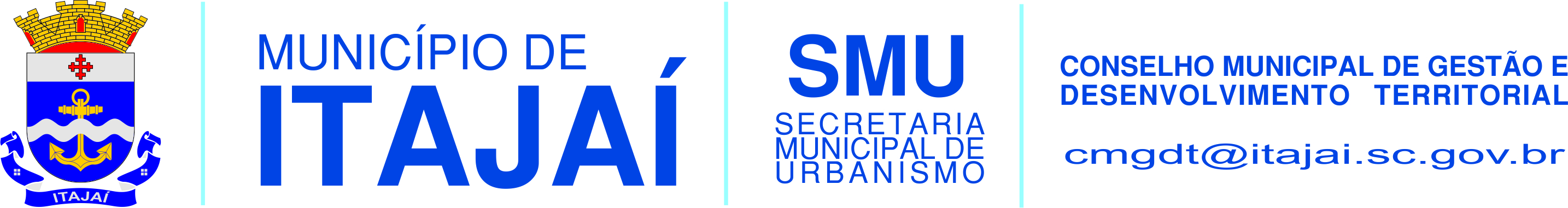 